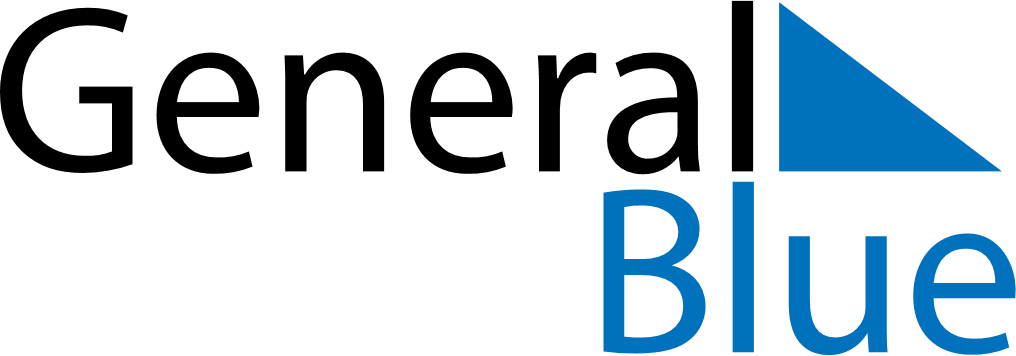 Weekly CalendarFebruary 26, 2024 - March 3, 2024MondayFeb 26TuesdayFeb 27WednesdayFeb 28ThursdayFeb 29FridayMar 01SaturdayMar 02SundayMar 03